Список литературы на лето “Школа России” (1 класс)Русская литература1. А.С.Пушкин “Сказка о мертвой царевне и семи богатырях”2. Д.Н.Мамин-Сибиряк “Серая шейка”3. Л.Н.Толстой “Три медведя”, “Котенок”, “Булька”, “Три товарища”4. Н.Носов “Живая шляпа”, “Ступеньки”, “Заплатка”, “Затейники”5. М.М. Зощенко “Елка”6. В.Катаев “Дудочка и кувшинчик"7. М.Пришвин “Еж”, “Берестяная трубочка”9. В.Бианки “Как муравьишка домой собирался”Зарубежная литература:1. Г.Х.Андерсен “Принцесса на горошине”, “Дюймовочка”, ”Гадкий утенок”2. Братья Гримм “Сладкая каша”, “Золотой гусь”3. Ш .Пьерро “Спящая красавица”, “Кот в сапогах”, “Золушка”, “Красная шапочка”4. Р.Киплинг”Рикки-Тикки-Тави”, “Отчего у верблюда горб”, “Слоненок”, “Откуда взялись броненосцы”Стихи:1. Б.Заходер “Веселые стихи”,”Птичья школа”2. С. Михалков “Дремота и забота”,”Про мимозу”, “Дядя Степа”, “Чистописание”3. С.Маршак “Рассказ о неизвестном герое”,”Школьнику на память”4. К.Чуковский “Доктор Айболит”5. Г.Б.Остер “Вредные советы”, “Зарядка для хвоста”Список книг на лето при переходе в 4 класс «Школа России»Отечественная литератураА. С. Пушкин «Сказка о золотом петушке»,«Сказка о попе и работнике его Балде»,Д. Мамин-Сибиряк «Приёмыш»А. П. Чехов «Каштанка»А. П. Гайдар «Голубая чашка», «Военная тайна», «Честное слово»К. Паустовский «Тёплый хлеб»Н. Н. Носов «Витя Малеев в школе и дома»Б. И. Житков «Что я видел»В. Губарев «Королевство кривых зеркал»К. Паустовский «Чёрная курица или подземные жители»Кассиль Л.А. «Огнеопасный груз», «У классной доски»Верейская Е.Н. Три девочки; Белая шубка, Бабушкин колобокД.В. Григорович «Гуттаперчивый мальчик»Лагин Л.И. Старик Хоттабыч;Д. Хармс «Во-первых и во-вторых»Н. Носов. «Приключения Толи Клюквина»Ю. Коваль «Приключения Васи Куролесова»М. Зощенко «Карусель»А. И. Куприн «Белый пудель»М. М. Пришвин «Кладовая солнца»Софья Прокофьева «Удивительные приключения мальчика без тени и тени без мальчика»Зарубежная литератураГ. Х. Андерсен «Дикие лебеди»Р. Киплинг «Маугли»Сказки братьев Гримм (на выбор)С.Лагерлеф «Путешествие Нильса с дикими гусями»А .Линдгрен «Малыш и Карлсон»Эно Рауд "Муфта, Полботинка и Моховая Борода"В. Гауф «Маленький Мук»Сетон-Томпсон Рассказы о животных (любые три)Джонатан Свифт Гулливер в стране лилипутовСент-Экзюпери «Маленький принц»Д.Дефо «Жизнь и увлекательные приключения Робинзона Крузо»М.Твен «Приключение Тома Сойера»А.Линдгрен «Приключения Кале Блюмквиста»Э. Распэ. Приключения Мюнхгаузена (некоторые)Читательский дневник (таблица)Автор, название книги.Краткое содержание (3-5 предложений).Список обязательной литературы на лето для 5-го классаКроме обязательной для прочтения литературы на лето для 5-го класса, есть список дополнительной литературы для чтения.Список дополнительной литературы на лето для 5-го классаСписок обязательной литературы на лето для 9-го класса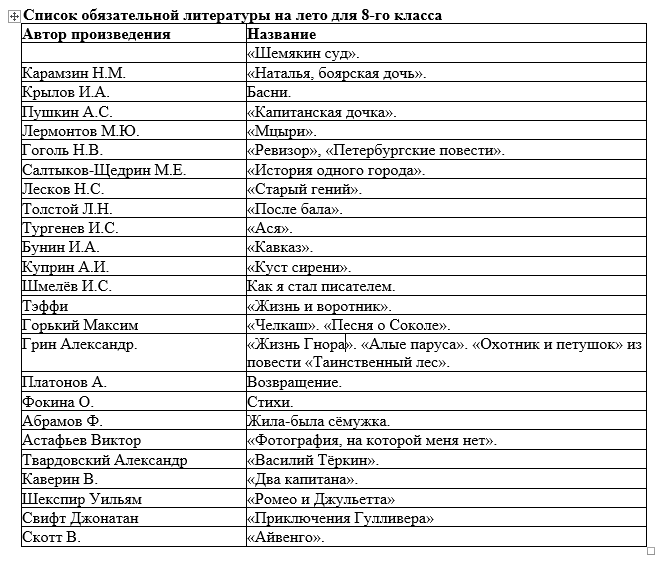 Кроме списка литературы на лето для 9-го класса обязательного для прочтения, есть список дополнительной литературы для чтения. Следующие произведения дополняют школьную программу, но в классе не разбираются.Список дополнительной литературы на лето для 9-го классаАвтор произведенияНазвание-Мифы Древней Греции (о сотворении мира, о Зевсе, о Геракле)-Русские народные сказкиКрылов И.А.БасниЖуковский В.А.«Спящая красавица», «Кубок»Лермонтов М.Ю.«Бородино»Гоголь Н.В.«Заколдованное место»Некрасов Н.А.«Мороз – Красный Нос»Тургенев И.С.«Муму»Короленко В.Г.«В дурном обществе»Толстой Л.Н.«Кавказский пленник»Чехов А.П.«Хирургия»Куприн А.И.«Чудесный доктор», «Тапер», «Скворцы»Платонов А.«Никита»Бажов П.П.«Каменный цветок», другие сказы (на выбор)Маршак С.Я.«Двенадцать месяцев»Писахов С.Г.СказкиШергин Б.В.«Сказки о Шише»Астафьев В.П.«Васюткино озеро», «Конь с розовой гривой»Дефо Д.«Жизнь и удивительные приключения морехода Робинзона Крузо»Стивенсон Р.«Вересковый мед»Твен М.«Приключения Тома Сойера»Лондон Д.«Сказание о Кише»Автор произведенияНазвание–Славянские мифы и легенды–Загадки, частушки, пословицы, поговоркиКантемир А.Д.«Верблюд и лисица»Ломоносов М.В.«Лишь только дневной шум умолк…»Тредиаковский В., Сумароков А., Майков В., Хемницер И.БасниРылеев К.Ф.«Иван Сусанин»Дельвиг А.А.«Русская песня»Баратынский Е.А.«Водопад», «Чудный град порой сольется…»Жуковский В.А.«Лесной царь», «Эолова арфа»Пушкин А.С.«Зимняя дорога», «Кавказ», сказкиЕршов П.П.«Конек-Горбунок»Бестужев-Марлинский А.А.«Страшное гадание»Погорельский А.«Черная курица»Языков Н.М.«Сказка о пастухе и диком вепре»Лермонтов М.Ю.«Ветка Палестины», «Пленный рыцарь», «Утес», «Ашик-Кериб», «Перчатка», «Морская царевна», «Русалка»Кольцов А.В.«Осень», «Урожай»Фет А.А.«Облаком волнистым…», «Печальная береза…», «Заря прощается с землею»Никитин И.С.«Утро», «Пахарь», «Русь»Полонский Я.П.«Утро»Майков А.Н.«Весна! Выставляется первая рама...», «Осенние листья по ветру кружат…»Тютчев Ф.И.«Утро в горах»Толстой А.К.«Песня о Гарольде и Ярославне»Козлов И.И.«Сон невесты»Гоголь Н.В.«Страшная месть» (из книги «Вечера на хуторе близ Диканьки»)Некрасов Н.А.«Накануне светлого праздника»Григорович Д.В.«Гуттаперчевый мальчик»Тургенев И.С.«Стихотворение в прозе»Гаршин В.М.«Сказка о жабе и розе»Островский А.Н.«Снегурочка»Чехов А.П.«Каштанка», «Пересолил», «Лошадиная фамилия»Горький М.«Дети Пармы» (из «Сказок об Италии»)Толстой А.Н.«Золотой ключик, или приключения Буратино», «Детство Никиты»Бунин И.А.«Святогор и Илья», «Шире, грудь, распахнись…», «Деревенский нищий», «Затишье», «Высоко полный месяц стоит…», «Помню – долгий зимний вечер…»Блок А.А.«Встану я в утро туманное…», «На весеннем пути в теремок…», «Вербочки»Есенин С.А.«Песнь о собаке»Соколов-Микитов И.С.«Зима»Олеша Ю.К.«Три толстяка»Пришвин М.М.«Моя родина»Житков Б.С.«Механик Салерно»Габбе Т.«Город мастеров»Кедрин Д.Б.«Конь»Твардовский А.Т.«Лес осенью»Паустовский К.Г.«Теплый хлеб», «Стальное колечко»Носов Е.И.«Варька»Абрамов Ф.А.«Несмышленыши», «Про Василия Ивановича»Казаков Ю.П.«Никишкины тайны»Ильина Е.Я.«Четвертая высота»Симонов К.М.«Старая солдатская» («Как служил солдат»)Носов Н.«Затейники», «Мишкина каша»Волков А.В.«Волшебник Изумрудного города»Курляндский А.Е.«Возвращение блудного попугая» и др. историиШварц Е.Л.«Золушка»–Сказки народов мира («Белоснежка и семь гномов», «Бременские музыканты» и др.)–«Баллада о Робин Гуде»Эзоп, Лафонтен, ЛессингБасни–Английские народные песенкиБратья Гримм «Шесть лебедей»Распе Э.«Приключения барона Мюнхгаузена»Гоцци К.«Король Олень»Гауф В.«Маленький Мук», «Карлик Нос»Бернс Р.«Джон Ячменное Зерно»Коллоди К.«Приключения Пиноккио»Бернет Ф.Х.«Приключения маленького лорда Фаунтлероя»Уальд О.«Мальчик-звезда»Милн А.«Винни-Пух и все, все, все»Мазеус К.СказкиКиплинг Р.СказкиЛиндгрен А.«Малыш и Карлсон»Родари Д.«Джельсомино в стране лжецов», «Приключения Чипполино»Янссон Т.«Все о Муми-троллях»Автор произведенияНазвание«Слово о полку Игореве»Фонвизин Д.И.«Недоросль»Радищев А.Н.«Путешествие из Петербурга в Москву»Карамзин Н.М.«Бедная Лиза»Грибоедов А.С.«Горе от ума»Гончаров И.А.«Мильон терзаний»Пушкин А.С.«Евгений Онегин»Лермонтов М.Ю.«Герой нашего времени»Гоголь Н.В.«Мертвые души»Островский A.H»«Бедность не порок»Тургенев И»С»«Первая любовь»Толстой Л»Н»«Юность»Достоевский Ф.М.«Белые ночи»Чехов А.П.«Анна на шее»Бунин И.А.«Темные аллеи»Булгаков М.А.«Собачье сердце»Шолохов М.А.«Судьба человека»Абрамов Ф.А.«Пелагея», «Алька», «Деревянные кони»Белов В.«Лад»Шекспир У.«Гамлет»Мольер Ж.-Б.«Мещанин во дворянстве»Автор произведенияНазвание–«Повесть временных лет»–«Повесть о Петре и Февронии Муромских»–«Хождение Богородицы по мукам»–«Сказание о Вавилонском царстве»–«Житие протопопа Аввакума»Ломоносов М.В.Оды. СтихотворенияФонвизин Д.И.«Бригадир»Радищев А.Н.«Вольность»Державин Г.Р.Оды. СтихотворенияКарамзин Н.М.«История государства Российского»Батюшков К.Н.СтихотворенияРылеев К.Ф.СтихотворенияБаратынский Е.А.СтихотворенияОдоевский В.Ф.«Русские ночи», «Последний квартет Бетховена»Герцен А.И.«Сорока-воровка», «Доктор Крупов»Пушкин А.С.«Пиковая дама», «Выстрел», «Метель», «Гробовщик», «Бахчисарайский фонтан», «Борис Годунов», «Маленькие трагедии». ЛирикаЛермонтов М.Ю.«Демон». ЛирикаБелинский В.Г.Статьи о Пушкине, ЛермонтовеГоголь Н.В.«Миргород», «Женитьба»Некрасов Н.А.СтихотворенияТютчев Ф.И.СтихотворенияФет А.А.СтихотворенияМайков А.Н.СтихотворенияПолонский Я.П.СтихотворенияОстровский A.H.«Не все коту масленица»Тургенев И.С.СтихотворенияТолстой Л.Н.«Отрочество»Чехов А.П.Рассказы. ВодевилиБунин И.А.Рассказы. Стихотворения. «Жизнь Арсеньева»Горький А.М.«Мои университеты»Блок А.А.СтихотворенияЕсенин С.А.СтихотворенияМаяковский В.В.СтихотворенияЦветаева М.И.СтихотворенияАхматова А.А.СтихотворенияАверченко А.Т.РассказыТэффиРассказыЗощенко М.М.РассказыИльф И. и Петров Е.«Двенадцать стульев»Заболоцкий Н.А.СтихотворенияТвардовский А.Т.«Василий Теркин». СтихотворенияРубцов Н.М.СтихотворенияЕвтушенко Е.А.СтихотворенияВознесенский А.А.СтихотворенияСлуцкий Б.А.СтихотворенияБродский И.А.СтихотворенияБулгаков М.А.«Дни Турбиных», «Кабала святош». РассказыПаустовский К.Г.РассказыТрифонов Ю.РассказыАстафьев В.П.РассказыБыков В.В.«Обелиск», «Сотников»Розов В.С.«Вечно живые», «В добрый час!», «В поисках радости», «Кабанчик»Гомер«Илиада»Эсхил«Прометей прикованный», «Орестея»Софокл«Антигона», «Царь Эдип»«Сенека», «Нравственные письма к Луциллию»Апулей«Метаморфозы, или Золотой осел»Роттердамский Эразм«Похвала глупости»–Библия. Ветхий и Новый Завет в пересказе для детей (Детская Библия)Руставели Ш.«Витязь в тигровой шкуре»Данте Алигьери«Божественная комедия»Шекспир У.«Король Лир», «Много шума из ничего»Байрон Дж. Г.«Паломничество Чайльд-Гарольда», «Корсар»Бальзак О.«Шагреневая кожа»Гюго В.«Собор Парижской Богоматери», «Отверженные»Флобер Г.«Воспитание чувств», «Госпожа Бовари»Олдингтон Р.«Портрет бунтаря»Ануй Ж.«Медея», «Антигона»Радзинский Э.«Театр времен Нерона и Сенеки», «Беседы с Сократом»Сенкевич Г.«Камо грядеши»Дрюон М.Серия «Проклятые короли»Бах Р.«Чайка по имени Джонатан Ливингстон»